                                                                Referral FormPlease ring 01207 529224 for any queriesPlease complete this form in full*** NB. Please determine that GP cover is agreed to cover for visits following admission & duration of the patient stay prior to submission of the referral.Please phone to make staff aware of the referral if urgent- please return to Willowburnhospice.referrals@nhs.netPlease forward completed form toWillowburnhospice.referrals@nhs.netService RequiredIn Patient Care  *Day Hospice Service*Is the patient/family fully aware of the reason for referral & anticipated length of stay? Yes    NoService RequiredIn Patient Care  *Day Hospice Service*Is the patient/family fully aware of the reason for referral & anticipated length of stay? Yes    NoService RequiredIn Patient Care  *Day Hospice Service*Is the patient/family fully aware of the reason for referral & anticipated length of stay? Yes    NoPlanned date of admission/                /Reason for referral to Inpatient Services:*Symptom control                      * End of life care                        *Crisis intervention                     Respite (planned admission )    Planned date of admission/                /Reason for referral to Inpatient Services:*Symptom control                      * End of life care                        *Crisis intervention                     Respite (planned admission )    Referral agreed with:Patient                            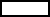 RelativeDistrict NurseGPHospital ConsultantReferral agreed with:Patient                            RelativeDistrict NurseGPHospital ConsultantReferral Date:Referral Date:Referral Date:Referral Date:Referred by:Designation:Contact Number:E -mail address:Referred by:Designation:Contact Number:E -mail address:Referred by:Designation:Contact Number:E -mail address:Title:Title:Name:DOB:NHS no:Gender:  M  /   F      Ethnicity:Name:DOB:NHS no:Gender:  M  /   F      Ethnicity:Referred by:Designation:Contact Number:E -mail address:Referred by:Designation:Contact Number:E -mail address:Referred by:Designation:Contact Number:E -mail address:Address:Postcode:Tel No(s):Address:Postcode:Tel No(s):Address:Postcode:Tel No(s):Address:Postcode:Tel No(s):Referred by:Designation:Contact Number:E -mail address:Referred by:Designation:Contact Number:E -mail address:Referred by:Designation:Contact Number:E -mail address:Carer/NOK-1:Carer/NOK-1:Carer/NOK-1:Carer/NOK-1:Address:Tel No:Relationship:Care/NOK-2:Address:Tel No:Relationship:Address:Tel No:Relationship:Care/NOK-2:Address:Tel No:Relationship:Address:Tel No:Relationship:Care/NOK-2:Address:Tel No:Relationship:Address:Tel No:Relationship:Care/NOK-2:Address:Tel No:Relationship:GP:SurgeryTel no:District Nurse:Tel No:Specialist Nurse:Tel No:Hospital Consultants:Tel No:Social Worker:Tel No:Care Agency:Tel No:GP:SurgeryTel no:District Nurse:Tel No:Specialist Nurse:Tel No:Hospital Consultants:Tel No:Social Worker:Tel No:Care Agency:Tel No:GP:SurgeryTel no:District Nurse:Tel No:Specialist Nurse:Tel No:Hospital Consultants:Tel No:Social Worker:Tel No:Care Agency:Tel No:Diagnosis:Past Medical History:Known allergies:Is patient MRSA positive?   Yes    NoAny other infections?           Yes    NoPlease provide details:April 2020 COVID 19 test date/result:( please arrange prior to admission if not completed-state details)Diagnosis:Past Medical History:Known allergies:Is patient MRSA positive?   Yes    NoAny other infections?           Yes    NoPlease provide details:April 2020 COVID 19 test date/result:( please arrange prior to admission if not completed-state details)Diagnosis:Past Medical History:Known allergies:Is patient MRSA positive?   Yes    NoAny other infections?           Yes    NoPlease provide details:April 2020 COVID 19 test date/result:( please arrange prior to admission if not completed-state details)Diagnosis:Past Medical History:Known allergies:Is patient MRSA positive?   Yes    NoAny other infections?           Yes    NoPlease provide details:April 2020 COVID 19 test date/result:( please arrange prior to admission if not completed-state details)GP:SurgeryTel no:District Nurse:Tel No:Specialist Nurse:Tel No:Hospital Consultants:Tel No:Social Worker:Tel No:Care Agency:Tel No:GP:SurgeryTel no:District Nurse:Tel No:Specialist Nurse:Tel No:Hospital Consultants:Tel No:Social Worker:Tel No:Care Agency:Tel No:GP:SurgeryTel no:District Nurse:Tel No:Specialist Nurse:Tel No:Hospital Consultants:Tel No:Social Worker:Tel No:Care Agency:Tel No:Treatment to date:   please tick all which applyChemotherapyRadiotherapyHas been/ Currently on syringe driverRecent blood transfusionOther (details)…………………………………………..Current medication summary- drug/dose/frequencyDoes the patient self- medicate?       Yes       No  Alternative drug/feeding administration route/equipment used? eg PEG/Duodopa/Omnipod/Syringe driver etc.(Please state/detail):Does patient have any arranged follow-up appointments?    Yes    No   (if yes please provide details)Current summary of patient symptoms/management:Does the patient have: if Yes please provide details if No please provide details of discussion regarding this:DNACPR:        Yes    NoDetailsEHCP:              Yes    No     Details:ADRT:             Yes    No    Details:LPA for health & welfare:      Yes    No                       LPA for property & finance:   Yes    NoDetails:(name & relationship of named attorney)Treatment to date:   please tick all which applyChemotherapyRadiotherapyHas been/ Currently on syringe driverRecent blood transfusionOther (details)…………………………………………..Current medication summary- drug/dose/frequencyDoes the patient self- medicate?       Yes       No  Alternative drug/feeding administration route/equipment used? eg PEG/Duodopa/Omnipod/Syringe driver etc.(Please state/detail):Does patient have any arranged follow-up appointments?    Yes    No   (if yes please provide details)Current summary of patient symptoms/management:Does the patient have: if Yes please provide details if No please provide details of discussion regarding this:DNACPR:        Yes    NoDetailsEHCP:              Yes    No     Details:ADRT:             Yes    No    Details:LPA for health & welfare:      Yes    No                       LPA for property & finance:   Yes    NoDetails:(name & relationship of named attorney)Treatment to date:   please tick all which applyChemotherapyRadiotherapyHas been/ Currently on syringe driverRecent blood transfusionOther (details)…………………………………………..Current medication summary- drug/dose/frequencyDoes the patient self- medicate?       Yes       No  Alternative drug/feeding administration route/equipment used? eg PEG/Duodopa/Omnipod/Syringe driver etc.(Please state/detail):Does patient have any arranged follow-up appointments?    Yes    No   (if yes please provide details)Current summary of patient symptoms/management:Does the patient have: if Yes please provide details if No please provide details of discussion regarding this:DNACPR:        Yes    NoDetailsEHCP:              Yes    No     Details:ADRT:             Yes    No    Details:LPA for health & welfare:      Yes    No                       LPA for property & finance:   Yes    NoDetails:(name & relationship of named attorney)Treatment to date:   please tick all which applyChemotherapyRadiotherapyHas been/ Currently on syringe driverRecent blood transfusionOther (details)…………………………………………..Current medication summary- drug/dose/frequencyDoes the patient self- medicate?       Yes       No  Alternative drug/feeding administration route/equipment used? eg PEG/Duodopa/Omnipod/Syringe driver etc.(Please state/detail):Does patient have any arranged follow-up appointments?    Yes    No   (if yes please provide details)Current summary of patient symptoms/management:Does the patient have: if Yes please provide details if No please provide details of discussion regarding this:DNACPR:        Yes    NoDetailsEHCP:              Yes    No     Details:ADRT:             Yes    No    Details:LPA for health & welfare:      Yes    No                       LPA for property & finance:   Yes    NoDetails:(name & relationship of named attorney)Treatment to date:   please tick all which applyChemotherapyRadiotherapyHas been/ Currently on syringe driverRecent blood transfusionOther (details)…………………………………………..Current medication summary- drug/dose/frequencyDoes the patient self- medicate?       Yes       No  Alternative drug/feeding administration route/equipment used? eg PEG/Duodopa/Omnipod/Syringe driver etc.(Please state/detail):Does patient have any arranged follow-up appointments?    Yes    No   (if yes please provide details)Current summary of patient symptoms/management:Does the patient have: if Yes please provide details if No please provide details of discussion regarding this:DNACPR:        Yes    NoDetailsEHCP:              Yes    No     Details:ADRT:             Yes    No    Details:LPA for health & welfare:      Yes    No                       LPA for property & finance:   Yes    NoDetails:(name & relationship of named attorney)Current Physical, Emotional and Mental Health Needs:Mobility:  independent       Transfers with assistance       Zimmer-frame/stick        Stand aid       Hoist Nutritional status/dietary needs: eg. PEG/SALTBariatric patient? :  Yes    No           Current weight:                 lbs/Kg                  BMI:Does patient require O2? *Please order/arrange oxygen concentrator  for patient’s arrival when admission confirmed( this needs to be completed by the referrer as current prescription information will be required) Yes    No         Number of litres:                 mask    nasal cannulaContinence needs:Does patient suffer from nausea/vomiting?:       Yes    No   (if yes, please give details of current status & management)Current emotional state:Does patient suffer from any mental health condition/ recurrent confusion/memory impairment etc? :Does the patient have a diagnosis of Dementia?   Yes             No  Are there any Adult Safeguarding concerns/mental capacity concerns/any arrangements/ DoLS in place?Yes         No      -Please provide details(copies of any documentation will be required on admission):Current Physical, Emotional and Mental Health Needs:Mobility:  independent       Transfers with assistance       Zimmer-frame/stick        Stand aid       Hoist Nutritional status/dietary needs: eg. PEG/SALTBariatric patient? :  Yes    No           Current weight:                 lbs/Kg                  BMI:Does patient require O2? *Please order/arrange oxygen concentrator  for patient’s arrival when admission confirmed( this needs to be completed by the referrer as current prescription information will be required) Yes    No         Number of litres:                 mask    nasal cannulaContinence needs:Does patient suffer from nausea/vomiting?:       Yes    No   (if yes, please give details of current status & management)Current emotional state:Does patient suffer from any mental health condition/ recurrent confusion/memory impairment etc? :Does the patient have a diagnosis of Dementia?   Yes             No  Are there any Adult Safeguarding concerns/mental capacity concerns/any arrangements/ DoLS in place?Yes         No      -Please provide details(copies of any documentation will be required on admission):Current Physical, Emotional and Mental Health Needs:Mobility:  independent       Transfers with assistance       Zimmer-frame/stick        Stand aid       Hoist Nutritional status/dietary needs: eg. PEG/SALTBariatric patient? :  Yes    No           Current weight:                 lbs/Kg                  BMI:Does patient require O2? *Please order/arrange oxygen concentrator  for patient’s arrival when admission confirmed( this needs to be completed by the referrer as current prescription information will be required) Yes    No         Number of litres:                 mask    nasal cannulaContinence needs:Does patient suffer from nausea/vomiting?:       Yes    No   (if yes, please give details of current status & management)Current emotional state:Does patient suffer from any mental health condition/ recurrent confusion/memory impairment etc? :Does the patient have a diagnosis of Dementia?   Yes             No  Are there any Adult Safeguarding concerns/mental capacity concerns/any arrangements/ DoLS in place?Yes         No      -Please provide details(copies of any documentation will be required on admission):Current Physical, Emotional and Mental Health Needs:Mobility:  independent       Transfers with assistance       Zimmer-frame/stick        Stand aid       Hoist Nutritional status/dietary needs: eg. PEG/SALTBariatric patient? :  Yes    No           Current weight:                 lbs/Kg                  BMI:Does patient require O2? *Please order/arrange oxygen concentrator  for patient’s arrival when admission confirmed( this needs to be completed by the referrer as current prescription information will be required) Yes    No         Number of litres:                 mask    nasal cannulaContinence needs:Does patient suffer from nausea/vomiting?:       Yes    No   (if yes, please give details of current status & management)Current emotional state:Does patient suffer from any mental health condition/ recurrent confusion/memory impairment etc? :Does the patient have a diagnosis of Dementia?   Yes             No  Are there any Adult Safeguarding concerns/mental capacity concerns/any arrangements/ DoLS in place?Yes         No      -Please provide details(copies of any documentation will be required on admission):Current Physical, Emotional and Mental Health Needs:Mobility:  independent       Transfers with assistance       Zimmer-frame/stick        Stand aid       Hoist Nutritional status/dietary needs: eg. PEG/SALTBariatric patient? :  Yes    No           Current weight:                 lbs/Kg                  BMI:Does patient require O2? *Please order/arrange oxygen concentrator  for patient’s arrival when admission confirmed( this needs to be completed by the referrer as current prescription information will be required) Yes    No         Number of litres:                 mask    nasal cannulaContinence needs:Does patient suffer from nausea/vomiting?:       Yes    No   (if yes, please give details of current status & management)Current emotional state:Does patient suffer from any mental health condition/ recurrent confusion/memory impairment etc? :Does the patient have a diagnosis of Dementia?   Yes             No  Are there any Adult Safeguarding concerns/mental capacity concerns/any arrangements/ DoLS in place?Yes         No      -Please provide details(copies of any documentation will be required on admission):Social Circumstances   ( where appropriate please provide additional details)Does patient live alone?           Yes    NoType of property (house, bungalow, flat etc.):Are any care agencies currently involved?      Yes    No  Care package outline:Family Support- please outline family (Genogram) & friends/involvement etc.Are there any family dynamics that staff should be made aware of?   Yes    No (Please provide details):Additional Information-(please include anything which may be relevant in assessing the referral in order to prioritise & enable us to agree appropriate placement where we are able to plan care to meet the patient’s & family needs fully):Social Circumstances   ( where appropriate please provide additional details)Does patient live alone?           Yes    NoType of property (house, bungalow, flat etc.):Are any care agencies currently involved?      Yes    No  Care package outline:Family Support- please outline family (Genogram) & friends/involvement etc.Are there any family dynamics that staff should be made aware of?   Yes    No (Please provide details):Additional Information-(please include anything which may be relevant in assessing the referral in order to prioritise & enable us to agree appropriate placement where we are able to plan care to meet the patient’s & family needs fully):Social Circumstances   ( where appropriate please provide additional details)Does patient live alone?           Yes    NoType of property (house, bungalow, flat etc.):Are any care agencies currently involved?      Yes    No  Care package outline:Family Support- please outline family (Genogram) & friends/involvement etc.Are there any family dynamics that staff should be made aware of?   Yes    No (Please provide details):Additional Information-(please include anything which may be relevant in assessing the referral in order to prioritise & enable us to agree appropriate placement where we are able to plan care to meet the patient’s & family needs fully):Social Circumstances   ( where appropriate please provide additional details)Does patient live alone?           Yes    NoType of property (house, bungalow, flat etc.):Are any care agencies currently involved?      Yes    No  Care package outline:Family Support- please outline family (Genogram) & friends/involvement etc.Are there any family dynamics that staff should be made aware of?   Yes    No (Please provide details):Additional Information-(please include anything which may be relevant in assessing the referral in order to prioritise & enable us to agree appropriate placement where we are able to plan care to meet the patient’s & family needs fully):Social Circumstances   ( where appropriate please provide additional details)Does patient live alone?           Yes    NoType of property (house, bungalow, flat etc.):Are any care agencies currently involved?      Yes    No  Care package outline:Family Support- please outline family (Genogram) & friends/involvement etc.Are there any family dynamics that staff should be made aware of?   Yes    No (Please provide details):Additional Information-(please include anything which may be relevant in assessing the referral in order to prioritise & enable us to agree appropriate placement where we are able to plan care to meet the patient’s & family needs fully):